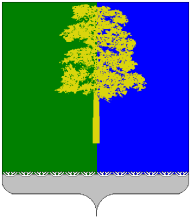 ХАНТЫ-МАНСИЙСКИЙ АВТОНОМНЫЙ ОКРУГ – ЮГРАДУМА КОНДИНСКОГО РАЙОНАРЕШЕНИЕО внесении изменений в решение Думы Кондинского района от 22 октября 2014 года № 500 «О Положении о помощнике депутата Думы Кондинского района»В соответствии с Уставом Кондинского района, Регламентом работы Думы Кондинского района, в целях оказания помощи депутатам Думы Кондинского района при осуществлении ими своих депутатских полномочий, внедрения института помощника депутата на общественных началах, приведения                             в соответствие действующих муниципальных правовых актов, Дума Кондинского района решила:1. Внести в приложение к решению Думы Кондинского района                       от 22 октября 2014 года № 500 «О Положении о помощнике депутата Думы Кондинского района» (далее - решение) следующие изменения:1) Часть 4 статьи 1 приложения к решению изложить в следующей редакции:«4. Каждый депутат Думы вправе самостоятельно устанавливать необходимое количество помощников, но не более 5.».2) В части 3 статьи 2 приложения к решению слова «главы Кондинского района, исполняющим полномочия председателя Думы (далее - глава района)», «главы района» заменить словами «председателя Думы».3) В части 5 статьи 2 приложения к решению слова «главой района» заменить словами «председателем Думы».4) В части 6 статьи 2 приложения к решению слова «главы района» заменить словами «председателя Думы».5) В части 8 статьи 2 приложения к решению слова «главы района» заменить словами «председателя Думы».6) В абзаце 3 части 1 статьи 3 приложения к решению слова «избирательном округе;» заменить словами «муниципальном образовании;».7) В приложение 1 к Положению слова «Главе Кондинского района, исполняющему полномочия председателя Думы Кондинского района                           А.Н. Поздееву», «от избирательного округа № ___» заменить словами «Председателю Думы Кондинского района ______________________»,                          «от муниципального образования ___________________________» соответственно.8) Приложение 2 к Положению изложить в следующей редакции: «Приложение 2 к Положению о помощнике депутата Думы Кондинского района Письменное согласие гражданина на назначение его Помощником депутата ДумыЗаявление 
о согласии на назначение помощником депутата Думы Кондинского районаВ соответствии с Регламентом работы Думы Кондинского района, Положением о помощнике депутата Думы Кондинского района даю согласие                   на назначение меня помощником депутата Думы Кондинского района                               от муниципального образования _________________________________________                                                                      наименование муниципального образования______________________________________________.                                      ФИО депутатаО себе сообщаю следующие сведения:1. Адрес места жительства _____________________________________________________________________________________________________________________________________________________________________________________________________________________2. Телефон, адрес электронной почты _____________________________________________________________________________________________________________________________________________________________________________________________________________________На обработку моих персональных данных согласен(на)"__"___________20____г.  _________  /____________________/                                                                                                                             подпись                       расшифровка подписи».9) Приложение 3 к Положению изложить в следующей редакции: «Приложение 3к Положению о помощнике депутата Думы Кондинского районаОбразец и описание удостоверения помощника депутата Думы Кондинского района1) Образец удостоверения Помощника2) Описание удостоверения Помощника депутатаУдостоверение Помощника размером 200 х 70 мм (в развернутом виде) выполнено из плотного картона не типографским способом (с применением офисной оргтехники), лицевая сторона белого цвета. На лицевой стороне удостоверения по оси симметрии расположена надпись: "УДОСТОВЕРЕНИЕ"               (в центральной части). Надпись напечатана буквами черного цвета.На разворот удостоверения нанесена сетка голубого цвета.  На развороте удостоверения в левой части сверху по центру расположены надписи: «Ханты-Мансийский автономной округ - Югры»; «ДУМА КОНДИНСКОГО РАЙОНА». Слева расположено изображение Герба Кондинского района, справа расположено место под фотографию, внизу располагаются слова: «Выдано «___» ___________ 20___ года»; «Действительно до окончания срока полномочий депутата».В правой части разворота удостоверения по оси симметрии располагается текст: «УДОСТОВЕРЕНИЕ № ___», место для нанесения ФИО, «Помощник депутата Думы Кондинского района от муниципального образования _________________________».Внизу располагаются слова «Председатель Думы Кондинского района». Подпись председателя Думы Кондинского района заверяется печатью.».2. Настоящее решение опубликовать в газете «Кондинский вестник»                     и разместить на официальном сайте органов местного самоуправления Кондинского района.3. Настоящее решение вступает в силу после его официального опубликования и распространяется на правоотношения, возникшие с 27 октября 2015 года.4. Контроль за выполнением настоящего решения возложить на постоянную мандатную комиссию Думы Кондинского района (Е.В. Белослудцев)                                  и председателя Думы Кондинского района А.А. Тагильцева в соответствии                           с их компетенцией. Председатель Думы Кондинского района                                              А.А. ТагильцевИсполняющий обязанности главы Кондинского района                                                                          А.А. Яковлевпгт. Междуреченский26 января 2016 года № 48Председателю Думы Кондинского районаПредседателю Думы Кондинского районаот УДОСТОВЕРЕНИЕХанты-Мансийский автономный округ – ЮграДУМА КОНДИНСКОГО РАЙОНА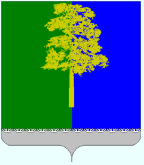 м.п.Выдано «___» ______ 20___ годаДействительно до окончания срока полномочий депутата УДОСТОВЕРЕНИЕ № ______________________________________________________________Помощник депутата Думы Кондинского района от муниципального образования ________________________________м.п.Председатель Думы Кондинского района ______   ________